TOBB18. TÜRKÇE KONUŞAN GİRİŞİMCİLERPROGRAMIÜLKE ESASINDA KATILIMCI LİSTESİ30Nisan 2015 1)   Almanya	SALİH TAŞDİREK          HEYET BAŞKANI    Frankfurt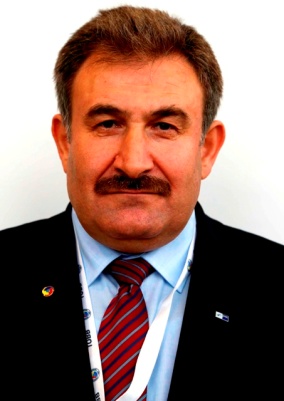 Akıllı kilitler, master-anahtar sistemleri, kartlı giriş sistemleri, yangına dayanıklı kapılar, kapı kapatıcı hidrolikler, panik kilitler, kapı aksesuarları pazarlayan şirket sahibidir. 14 yıl çalıştığı 85 yıllık Alman şirketini 2004 yılında sahiplerinden satın alarak çalıştığı şirketin patronu olmuştur. Frankfurt’a 25 km. uzaklıktaki Hanauşehrinde   (IHK) Ticaret ve Sanayi Odası Başkan Yardımcısıdır. Almanya’da ilk kez bir Türk Oda Başka yardımcılığı görevine seçilmiştir. Maintal Yabancılar Meclisi Başkanlığı görevini 15 yıldır sürdürmektedir. Almanya ile ticaret yapmak, Almanya’da yatırım yapmak, şirket satın almak isteyen firma temsilcilerine yardımcı olmak,  bilgi vermek istemektedir.Telefon-iş: + 49 6181 407 222			GSM: + 49 176 222 822 99 e-posta:s.tasdirek@erbacher-kolb.de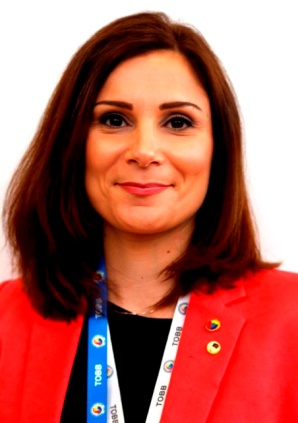 PINAR ÖZYILMAZ				KölnTanıtım ve reklam ajansı sahibidir. Köln (IHK) Ticaret ve Sanayi Odası üyesidir. Almanya pazarına ilgi duyan sektör temsilcileri ile görüşmek istemektedir.Telefon-iş: + 49 221 420 609 11			GSM:+ 49162 240 49 07e-posta:pinar.oezyilmaz@promotionwerk.com2) ArnavutlukZAMİR CUNGU			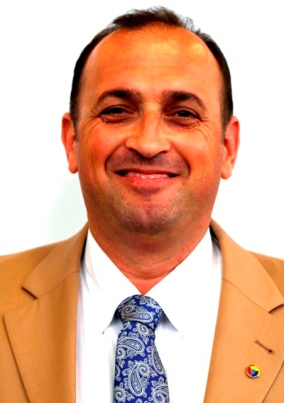 Telekomünikasyon alanında faaliyet göstermektedir. Çağrı merkezleri kuran şirketlerle görüşmek istemektedir. Ayrıca Arnavutluk pazarına ilgi duyan sektör temsilcileri ile ve özellikle ilaç, medikal, kırtasiye malzemesi ticareti yapan firmalarla, turizm sektörü temsilcileri ile ve fason üretim yapan firmalarla işbirliği görüşmesi yapmak istemektedir. GSM:  +355 672 0109 54				e-posta:cunguza@gmail.com3)  Azerbaycan																						SABUHI GARAYEVİnşaat, inşaat malzemeleri, ticaret merkezleri ve genel ticaret konularında faaliyet gösteren şirkette yöneticidir. Azerbaycan Türkiye İşadamları Birliği ATİB üyesidir. İnşaat malzemeleri üreticileri ile görüşmek istemektedir. Fayans, sıhhi tesisat, banyo malzemeleri,inşaat boyasıve boya aksesuarlarıüreticileri ile işbirliği yapmak istemektedir. Ayrıca tekstil makineleri ve su üretimi makineleri ile ilgilenmektedir.Telefon-iş: + 99 412 496 97 93			GSM: + 99 070 448 51 11e-posta:sebuhi-karaev@mail.ru4)    Bulgaristan	EDİS EMRE	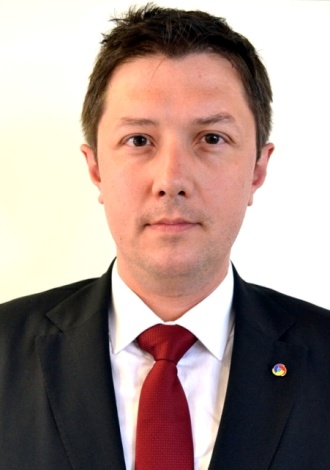 Ayakkabı sektöründe faaliyet gösteren ve iki fabrikada üretim yapan şirketin sahibidir. Ayrıca; yatırım projeleri, inşaat ve enerji konularında danışmanlık hizmetleri sunan firmanın da kurucusudur. BULTİŞAD (Kuzeydoğu Bulgaristan Bulgar Türk Ticaret ve Sanayi Odası) Yönetim Kurulu üyesi ve DTİK Bölge Temsilcisidir. 2014 yılında, Bulgaristan Çalışma ve Sosyal Güvenlik Bakanlığınca "Yılın İşvereni" seçilmiştir. Ayakkabı, deri ve tekstil sektöründe faaliyet gösteren sektör temsilcileri ile ve Bulgaristan pazarına ilgi duyan; AB ülkeleri ile işbirliği fırsatları arayan firmalarla görüşmek istemektedir.GSM: + 359  878 611 066			GSM-TR: 0532 325 42 65	e-posta: info@vesltd.com			web: www.vesltd.comMUSTAFA MUSTAFOV AHMEDOV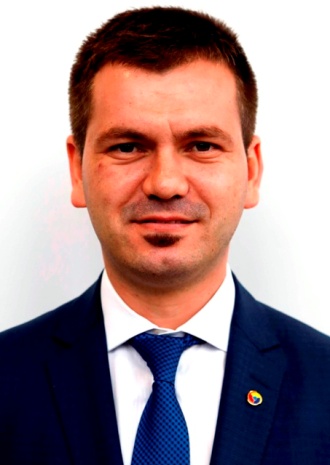 Türkiye’den Bulgaristan ve Romanya’ya makine ithalatı yapan şirket sahibidir.Deliorman Kuzeydoğu Bulgaristan işadamları derneği üyesidir. Bulgaristan ve Romanya pazarlarına ilgi duyan  Makine üreticileri ile görüşmek ve işbirliği yapmak istemektedir.GSM:  + 359 899 496 080			e-posta: m.ahmedov@tr-machine.eu5)Gürcistan					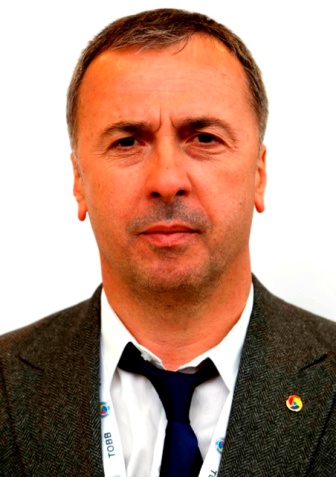 GURAM GOGUA		Tekstil ve mobilya sektöründe faaliyet gösteren, genel ticaretle ilgilenen şirket sahibidir. Konfeksiyon, tekstil ve mobilya üreticileri ile işbirliği yapmak ve Gürcistan pazarı için  genel temsilcilik görüşmeleri  yapmak istemektedir. Telefon-iş:  + 995 32 2920 777		GSM:  + 995 551 964 964   GSM-TR: 0549 351 51 55 			e-posta:gugo2007@gmail.com6)  Irak															SULTAN ABDULLAH MOHAMMED		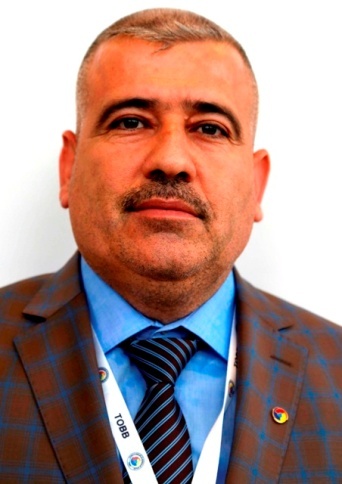 Tesettür giyim toptan ticareti yapan şirket sahibidir. Türkiye’den Kırmızıgül, Mihrab ve Soydan firmalarının Kuzey Irak’ta 6 ilde bayiliklerini yapmaktadır. Kerkük Ticaret Odası üyesidir. Pardösü, baş örtüsü ve tesettür giyim üreticileri ile görüşmek ve yeni bayilik anlaşmaları yapmak istemektedir.GSM: + 964 770 134 08 55e-posta: sultan_alkogha77@yahoo.comYOUNUS ADNAN YOUNUS (DEMİRCİ)	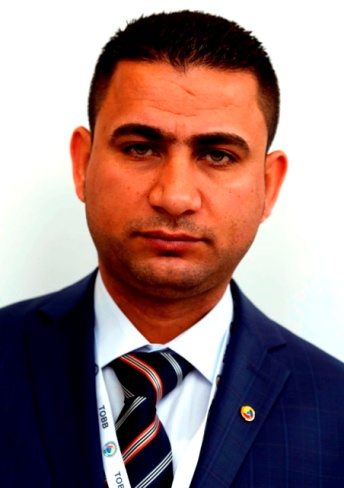 Kadın giyim ürünleri toptan ve perakende ticareti ile ilgilen şirket sahibidir. Kerkük Ticaret Odası üyesidir. Kadın giyim üreticileri ile görüşmek ve bayilik anlaşmaları yapmak istemektedir.GSM:  + 964 770 151 1246e-posta :yonus_dubai1981@yahoo.comBİLAL IZADDIN MOHAMMED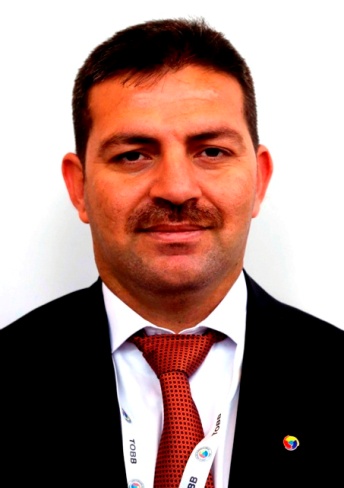 İnşaat Mühendisidir. Kerkük kanalizasyon idaresinde teknik yönetici olarak görev yapmaktadır. Altyapı projelerinde kullanılan inşaat makineleri ve inşaat malzemeleri üreticileri ile görüşmek istemektedir.GSM:+ 964 770 131 6004e-posta:bilal_izaddin@yahoo.com	7)  İran											AMİR ZAREİ 				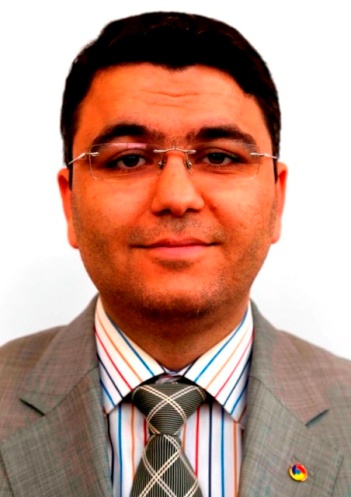 Baskı ve matbaa sektöründe faaliyet gösteren şirket sahibidir. Tebriz Ticaret, Sanayi ve Madenler Odası,   Maden Evi ve Matbaacılar Birliği üyesidir. Matbaacılık ve baskı alanında faaliyet gösteren firmalar başta olmak üzere İran pazarına ilgi duyan sektör temsilcileri ile görüşmek ve işbirliği yapmak istemektedir.Telefon-iş:  +98 41 3420 3293GSM: + 98 914 113 01 05e-posta:amir.zarei.tp@gmail.comMOHAMMADHOSSEIN NARAGHI		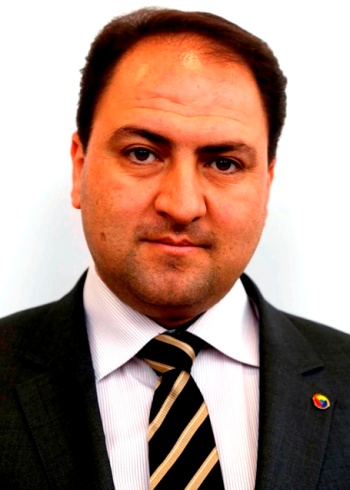 Koltuk, yatak odası ve yemek odası mobilyası üretim tesisi ve 4 satış mağazası olan şirket sahibidir. Tebriz Ticaret, Sanayi ve Madenler Odası üyesidir.Başta mobilya sektörü olmak üzere İran pazarına ilgi duyan firma temsilcileri ile işbirliği yapmak istemektedir.Telefon-iş: + 98 41 3479 0310GSM:  + 98 914 116 37 89e-posta:naraghi.pmt@gmail.com8)  Kazakistan									FAZYLBEK  MUSTANOV	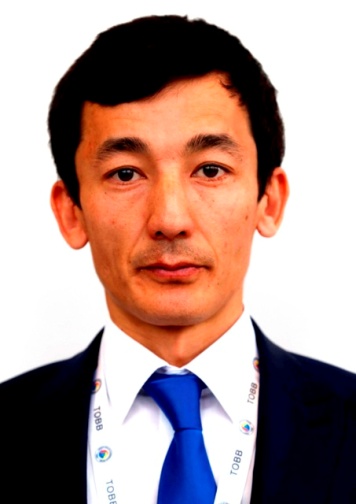 Madencilik alanında faaliyet gösteren ve altın madeni işleten şirketin üst düzey yöneticisidir. İzinleri alınmış, projeleri tamamlanmış, madenden çıkacak hammaddeyi satın alacak altın farikaları ile gerekli sözleşmelerin imzalanmış olduğu yeni bir altın madeninin kazılması ve işletilmesi için yatırımcı ortak aramaktadır. Başta madencilik olmak üzere Kazakistan pazarına ilgi duyan yatırımcılarla işbirliği yapmak istemektedir.  Telefon-iş: + 7 7172 769 135GSM: + 7 775 480 00 35e-posta:fazylbek@gmail.com	ALMAS TOXANOV	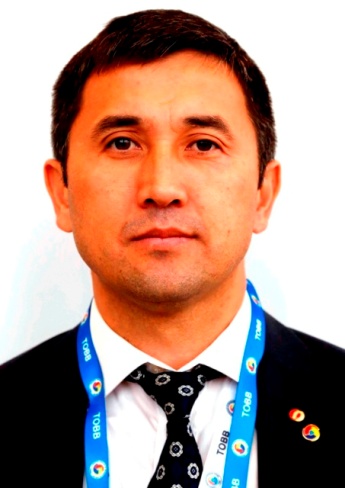 Lojistik, depolama, gümrükleme, sertifika temini, uluslararası ve ülke içinde taşımacılık konularında faaliyetleri olan şirket sahibidir.Tekstil, hazır giyim sektörüne destek hizmetleri veren şirketler, inşaat, depolama faaliyetleri ve genel ticaret alanlarında faaliyet gösteren şirketler başta olmak üzere Kazakistan pazarına ilgi duyan sektör temsilcileri ile işbirliği yapmak istemektedir.Telefon-iş: +7 727 232 6363GSM: + 7 701 722 52 77e-posta:info@nomadex.kze-posta:atoxanov@nomadex.kz9)  Kırgızistan									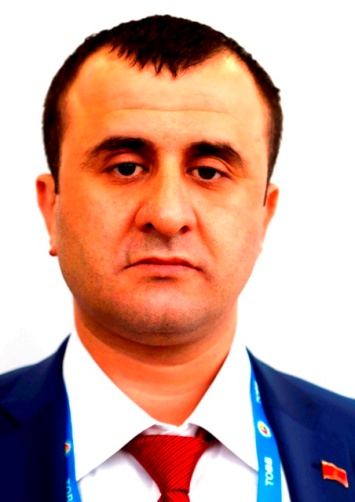 ZAVURBEK TURMANİDZE	İnşaat malzemesi üreten, gaz beton ve pare taş üretimi yapan şirkette üst düzey yöneticidir. Kırgızistan’da yatırım yapmak isteyen şirketlerle işbirliği yapmak istemektedir. Ayrıca inşaat sektöründe teknoloji üreten şirketlerle görüşmek, yeni teknolojiye uygun makineleri Kırgızistan pazarına sunmak ve gaz-beton (yutong) makinesi üreticileri ile işbirliği anlaşması yapmak istemektedir.Telefon-iş: + 996 550 18 80 56GSM: + 996 557 07 37 70	e-posta:nur-stroy@mail.ruMİRBEK KAZANBAKOV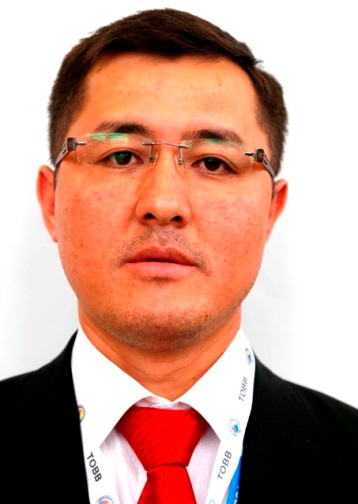 PVC kapı ve pencere sistemleri ticareti yapan şirkette üst düzey yöneticidir. Türkiye Mezunları EGEMENDİK Derneği üyesidir. PVC kapı ve pencere sistemleri üreticileri ile görüşmek istemektedir.  Telefon-iş:   996 771 15 73 82GSM: + 996 551 157 382e-posta:vhs-kg@mail.rue-posta:  mirbekk@gmail.comSHAİLOBEK ASANOV		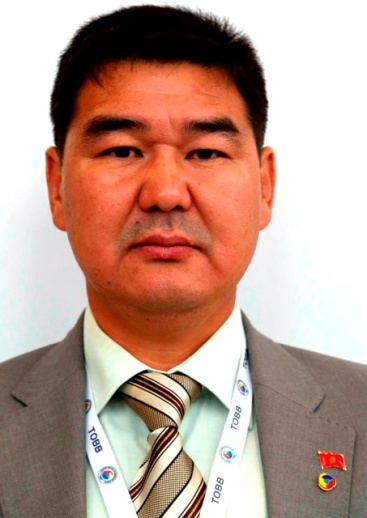 Yapı kimyasalları üreten ve Türkiye’den medikal malzeme ithalatı yapanşirket ortağı ve yöneticisidir. Türkiye Mezunları EGEMENDİK Derneği üyesidir. Yapı kimyasalları alanındayeni teknolojilerine sahip şirketlerle işbirliği yapmak istemektedir. Otomatik dolum yapan makine üreticileri ile görüşmek istemektedir. Ayrıca medikal sarf malzeme üreticileri ile doktor önlükleri,  ameliyat giysileri,  galoş, hastane içinde kullanılan doktor, hemşire ayakkabıları, bone, maske, tansiyon  ve şeker ölçme cihazları üreten firmalarla iş bağlantısı yapmak istemektedir.Telefon-iş: + 996 312 478 874          GSM: + 996 551 320074   GSM:  + 996 772 32 00 74                      e-posta:badenix@gmail.comMAMBET SADYROV	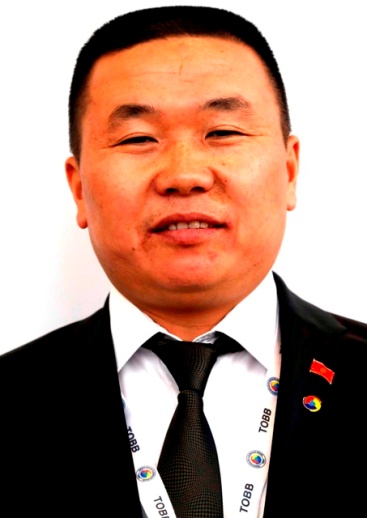 İnşaat malzemesi satışı ve çekirdek paketleme işi yapan şirket sahibidir. İnşaat malzemeleri üreticileri ile görüşmek istemektedir.Telefon-İş:+996 312 88 00 14GSM:  + 996 555 03 1414e-posta: m.sadyr@mail.ru10)    Kosova														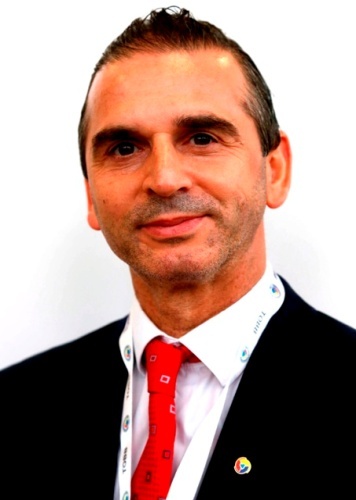 NADİR SHANTİR			Gıda sektöründe faaliyet gösteren kırmız et ve kuru et üretimi yapan şirket sahibidir.Prizren İşadamları ve Esnafları Derneği üyesidir.Kosova ve Balkanlar pazarına ilgi  duyan şirketlerle  görüşmek istemektedirGSM: + 377 442 579 49
e-posta:info@shantiri.netEDİS BUNJAKU  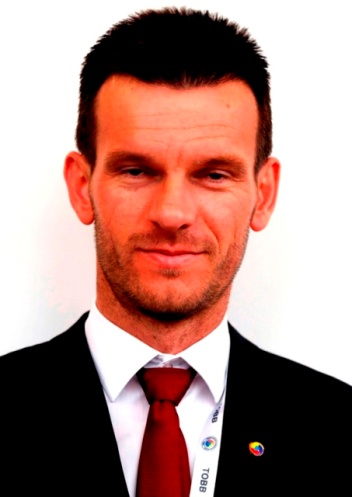 Otomotiv, CNC makineler, ve enerji sektöründe kullanılan çeşitli parça üretimi ve ticareti konusunda faaliyet gösteren şirket sahibidir. Kosova Türk İşadamları Derneği üyesidir. Elektrik ve elektronik parça üreticileri ve metal parça üretimi yapan, dişli,  saç metal kalıp ve  enjeksiyon kalıp üreten firmalarla görüşmek istemektedir.Telefon-iş: + 377 28 570 698GSM: +377 441 977 86e-posta:edis.bunjaku@gmail.com11)  K.Kıbrıs T.Cumhuriyeti						GİZEM ÇELİKER		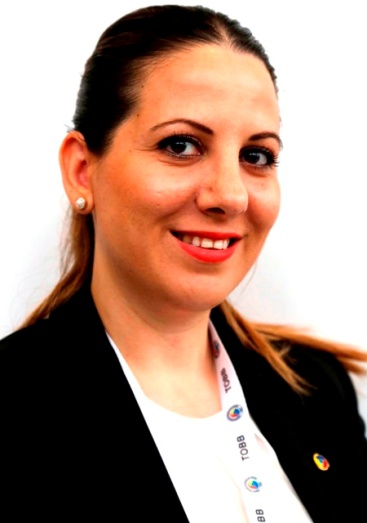 Konfeksiyon ürünleri, kadın ve çocuk giyim, beyaz eşya ve züccaciye mağazaları olan şirket sahibidir. Kıbrıs Türk Ticaret Odası ve Kuzey Kıbrıs Genç İşadamları Derneği eski başkanıdır ve halen Genel Koordinatör olarak görev yapmaktadır. Konfeksiyon, kadın ve çocuk giyim üreticileri ve küçük ev aletleri ile züccaciye üreticileri ile iş görüşmesi yapmak istemektedir. Ayrıca KKTC piyasasına ilgi duyan tüm sektör temsilcilerine İşadamları Derneği üyeleri adına bilgi sunmak, yardımcı olmak ve işbirliği yapmak istemektedir.Telefon-iş: +90 392 222 90 777GSM: + 90533 860 06 03e-posta:celikergizem@hotmail.com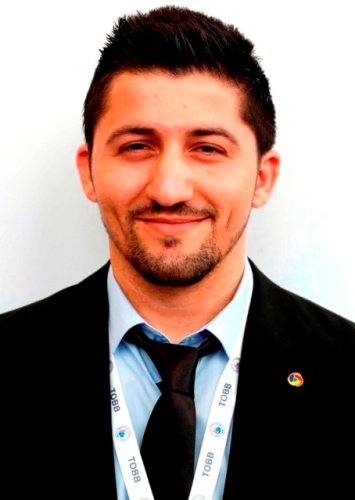 BİLKAN KAYMAKAMTORUNLARIBilgisayar satış ve servis, web sayfası tasarımı ve geliştirme hizmetleri, güvenlik kamera sistemleri satış ve servis hizmetleri sunan şirket sahibidir. Kıbrıs Sanayi Odası ve Genç Profesyoneller Derneği üyesidir. Bilgisayar ürünleri tedarikçisi firmalarla, teknoloji geliştiren ve üreten şirketlerle ve yenilikçi kuruluşlarla görüşmek istemektedir.Telefon-iş: + 90 392 714 70 60GSM:  + 90 533 845 76 70e-posta: info@bilkanltd.com12)  Makedonya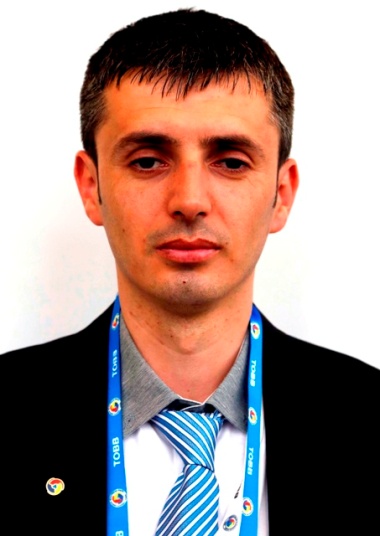 MUAZ EMİN		Digitürk Balkanlar genel bayisi olan ve uydu anten satış, kurulum ve servis hizmetleri veren şirket sahibidir. Makedonya Türk İşadamları Birliği ve Köprü Derneği üyesidir. Uydu ve uydu sistemleri sektör temsilcileri ile görüşmek istemektedir.Telefon-iş: + 389 22 628 233			GSM: + 389 71 288 233e-posta: d.network@hotmail.com13)   Moldova															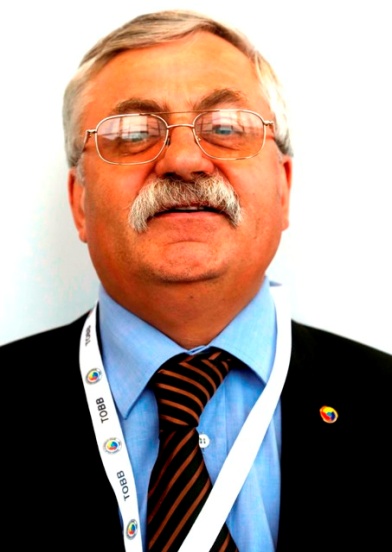 VALERİ CHILIOGLO	Kuzu ve av hayvanlarının derisinden kürk derisi üretimi yapan şirket sahibidir. Gagavuz İşadamları Derneği Başkan Yardımcısıdır. Deri üretimi yapan ve deri kimyasalları üreten firmalarla işbirliği yapmak istemektedir. Telefon-iş: + 373 298 220 16GSM: + 373 691 22 625 e-posta:deri_cristal@mail.ru14)  Özbekistan				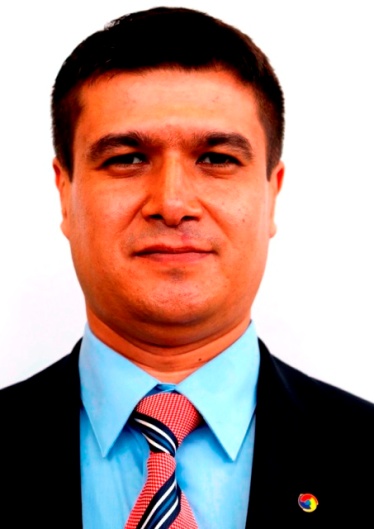 AKRAM RADJABOV	Sektör analizleri, sektörel araştırmalar yapan, fizibilite çalışmaları yapan, yatırım projelerine ve iş geliştirme projelerine danışmanlık hizmeti veren, gıda, tekstil ve inşaat sektörlerinde faaliyet gösteren firmalar için makine ve ekipman araştırması yapan, ithalat süreçlerini yöneten şirket sahibidir.Özbekistan Ticaret ve Sanayi Odası üyesidir. İnşaat, tekstil gıda üretiminde kullanılan makineler ile ambalaj makineleri üreticileri ile görüşmek istemektedir.Telefon-iş: + 998 71 278 14 04GSM:  + 998 933 991 441	e-posta:akramradjabov@yahoo.comMANSOOR RAHİMOV	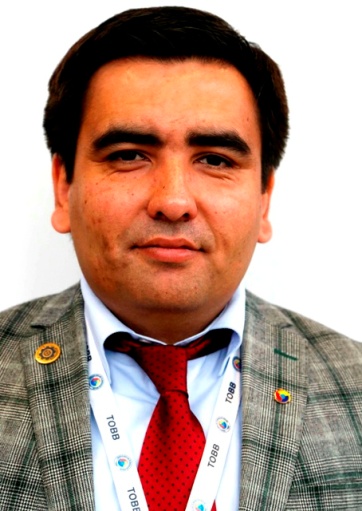 Modern ekipman, makine ve hammadde ithalat süreçlerinde yatırım projelerinde fizibilite hazırlanması, sözleşme yapılması, finansman bulunması, lojistik, sigorta vb diğer hususlarda  danışmanlık hizmetleri sunan şirkette üst düzey yöneticidir. Uluslararası İş ve Teknoloji Derneği (UİTD), Özbekistan Ticaret ve Sanayi Odası, İş ve Tarım Destek Merkezi üyesidir. Özbekistan pazarına ilgi duyan tüm sektörlerle ve özellikle jeneratör, makine ve ekipman üreticileri ve kapı pencere kolları ev aksesuarları ürete şirketlerle görüşmek istemektedir. Ayrıca modern tarım makineleri üreticileri ve teknoloji geliştiren firmalarla işbirliği yapmak istemektedir. Özbekistan’dan bal, kuru yemiş ve kuru meyve almak isteyen gıda tedarikçileri ile işbirliği yapmak istemektedir.Telefon-iş: +998 71 269 93 39			GSM:  + 998 90 977 95 15e-posta:mansur@uskuna.uz			e-posta:mansur@uzchinatrade.comKHAYOTJON KABİROV   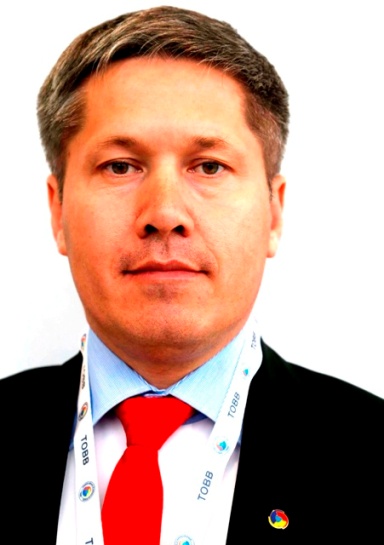 Marketler zincirinde üst düzey yöneticidir.	Taşkent Ticaret Odası ve Taşkent Üreticiler Birliği üyesidir. Başta zeytin, zeytinyağı, mercimek ve baharat olmak üzere gıda ürünleri ve marketlerde satışa sunulan gıda dışı plastik ve temizlik malzemeleri üreticileri ve toptan ticareti ile uğraşan şirketlerle işbirliği görüşmesi yapmak istemektedir. Zincir marketlerle tecrübe paylaşmak ve Özbekistan’a yatırım yapmak isteyen üretici şirketlerle işbirliği yapmak istemektedir.Telefon-iş:+99893 5559562GSM:+99898 1259562e-posta:h.kabirov@korzinka.uz15)    Romanya													NADİR MAMBET	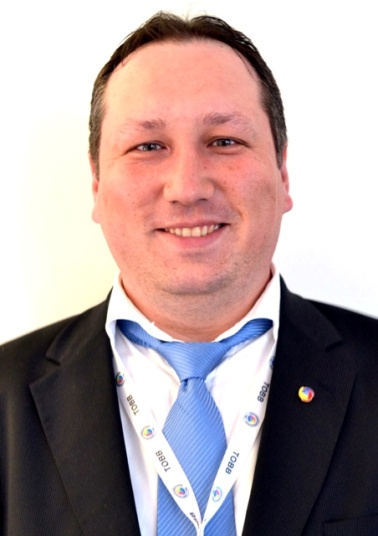 Makine mühendisidir. Tarımla uğraşan ve tahıl ticareti yapan şirket sahibidir. Köstence Çiftçiler Derneği üyesidir. Ziraat makineleri ve pestisit üreticileri başta olmak üzere tarımla uğraşan ve tahıl ticareti yapan şirketlerle görüşmek istemektedir. GSM: + 40 7290070 89e-posta:nadir_mambet@yahoo.comNUREDİN EMURLA	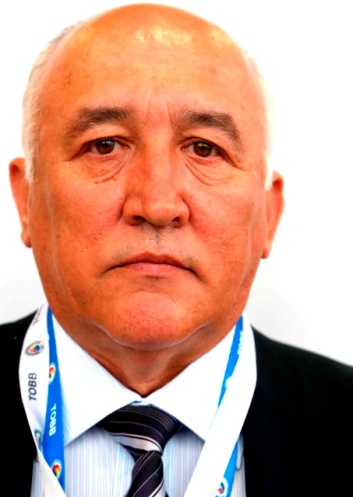 Tarımsal faaliyet yapan şirket sahibidir. Köstence Ticaret, Tarım ve Sanayi Odası üyesidir. Tarım sektöründe çalışan şirketlerle işbirliği yapmak istemektedir.Telefon-iş: + 40 241 550 221GSM: + 40 722 37 87 53e-posta:agrovetconstanta@yahoo.com16)  Rusya Federasyonu			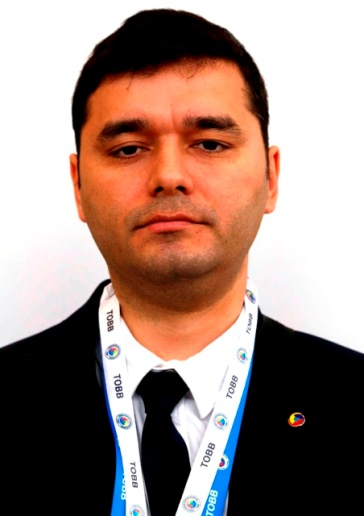 İLNUR SHANGAREEV Başkurdistan/UfaYabancı ders kitapları ve çeşitli yayınların ticareti ve dağıtımı ile ilgilenen şirkette üst düzey yöneticidir.   Yayıncılarla ve  baskı tesisleri sahipleri ile görüşmek istemektedir.Telefon-iş: +7 347 266 33 31GSM: + 7 919 152 87 79	e-posta:selt@britania-ufa.ruSALAVAT MUTALOVBaşkurdistan/Ufa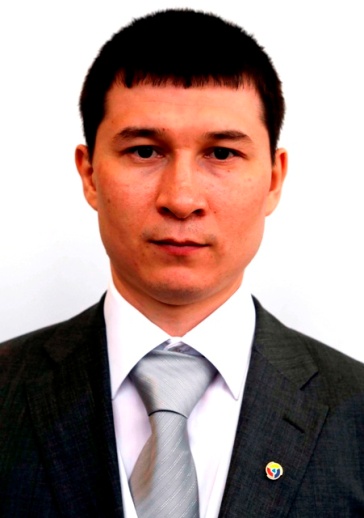 Muhasebe, mali müşavirlik, vergi danışmanlığı, yatırım projeleri fizibiliteleri, reklam, tanıtım, ithalat ve ihracat işlemlerinde danışmanlık hizmeti veren şirket sahibidir. Business Connect İşadamları Derneği üyesidir.Rusya pazarına ilgi duyan tüm sektör temsilcileri ile işbirliği görüşmesi yapmak istemektedir.GSM: + 7 92 708 70 801e-posta:buh.galter@bk.rue-posta:smutalov@gmail.comRUSTAM ZAKHADİNOV	Çuvaşistan/Çeboksarı	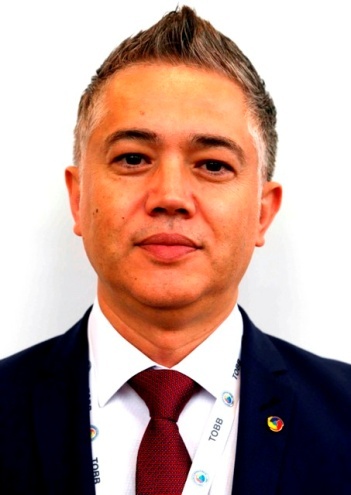 Gıda üretimi ve ticareti ile ilgilenen şirket sahibidir. Gıda sektörü temsilcileri başta olmak üzere Rusya pazarına ilgi duyan firmalarla görüşmek istemektedir.Telefon-iş: 8 35 2 48 30 33GSM: +8  903 327 66 43    	GSM: +7 960 314 66 99e-posta: bosfor.cheb@mail.ruNURİSLAM ZARİPOV  	Kazan/Tataristan					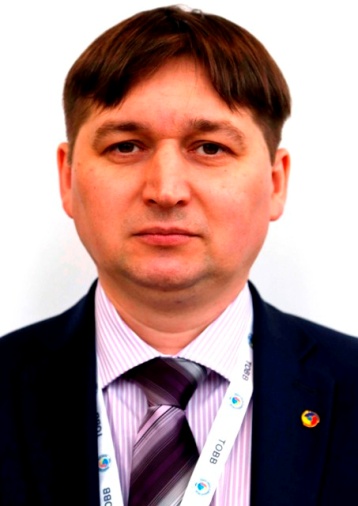 Arıcılık ve bal üretimi ve ticareti yapan şirket sahibidir. Sera üretimi yapan firmalarla ve gıda toptan ticareti yapanlarla görüşmek istemektedir.GSM: +7 904 666 14 34e-posta: nizam05@mail.ruMARSEL SABIROV	Kazan/Tataristan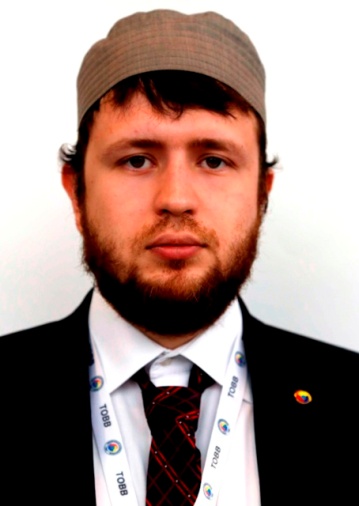 Rusya Federasyonu Müslüman İşadamları Birliği BaşkanYardımcısı olarak görev yapmaktadır.Birliğin üyeleri adına inşaat, inşaat malzemeleri, turizm, sağlık, medikal ürünler, makine sektörlerinde  faaliyet gösteren firmalarla işbirliği görüşmesi yapmak istemektedir. Telefon-iş:+7 873 296 02 80GSM: + 7 904 666 66 19e-posta: marsels@yandex.ru17)  Sırbistan- Sancak												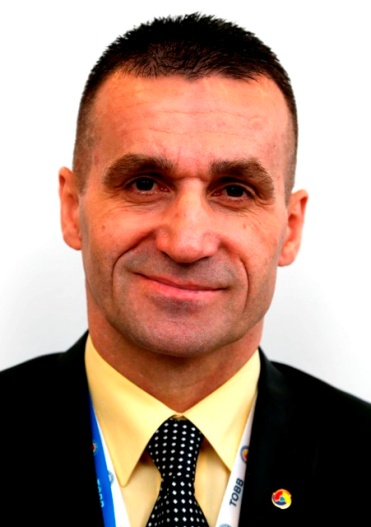 MUŞO TURKOVİÇGenel ticaretle ilgilenen lobi ve danışmanlık faaliyetleri yürüten şirket sahibidir. Başta tekstil ve mobilya olmak üzere, Sırbistan ve Balkanlar pazarına ilgi duyan sektör temsilcileri ile işbirliği görüşmesi yapmak istemektedir.Telefon-iş: + 381 62 291 292GSM:  + 381 631 900 700e-posta:turkovic.muso@gmail.com18)  Tacikistan						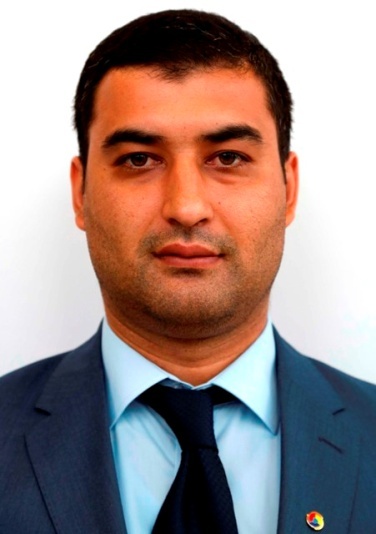 VOHİDJON GULOV		Gıda sektöründe faaliyet gösteren,  her türlü baharat ile çikolata ve pasta üretiminde kullanılan katkı maddelerini Tacikistan genelinde toptan e perakende olarak dağıtımını yapan ve Türk, Polonya ve Rus markalarının Tacikistan genel bayisi olan şirkette yöneticidir. Tacikistan İşadamları Birliği ASOT üyesidir. Gıda üreticileri ve paketleme makinesi üreticileri ile görüşmek istemektedir.Telefon-iş: + 992 44 640 23 23GSM: + 992 918 64 74 49e-posta:vohidgulov@gmail.comABDUMATİN FAİZULLOEV	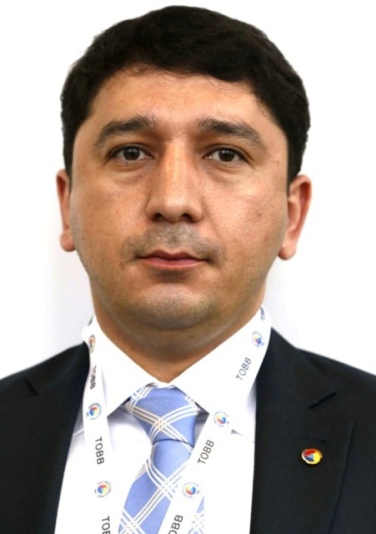 Çikolata üretimi ve marka temsilcilikleri ve distribütörlükkonularında faaliyet gösteren şirket sahibidir. Tacikistan Ticaret ve Sanayi Odası üyesidir. Çikolata üretiminde kullanılan hammadde ticareti yapan firmalar başta olmak üzere, deterjan, çocuk bezi ve  parfüm imalatı yapan firma temsilcileri ile işbirliği yapmak istemektedir.Telefon-İş: + 992 44 625 52 64GSM: + 992 98 577 77 75 e-posta:matinjuris@mail.ru	19) Türkmenistan										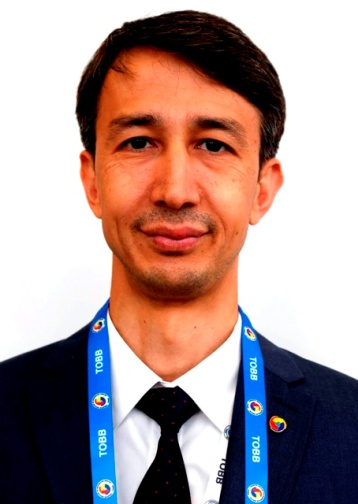 MURAD HYDYROVSu arıtma sitemlerini satışı yapan ve servis hizmeti veren şirket sahibidir. Türkmenistan Sanayiciler ve Girişimciler Birliği üyesidir. Su arıtma cihazları üreticileri ile görüşmek istemektedir.Telefon-iş: + 993 12 422 269GSM: + 993 62 670 904e-posta:mhydyrov.edmodo@gmail.com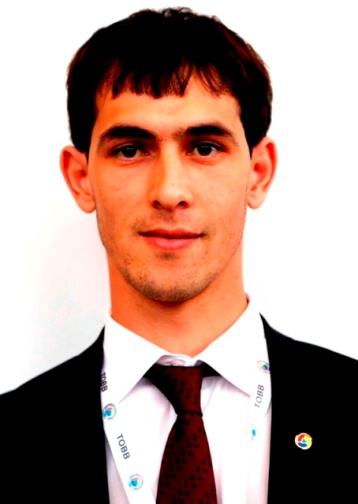 BATYR ASHYROV 	Otomotiv yedek parça ticareti yapan şirkette yöneticidir. Otomotiv yedek parça üreticileri ile görüşmek ve Türkmenistan pazarına ilgi duyan sektör temsilcileri ile işbirliği yapmak istemektedir. GSM: + 993 65 38 84 89e-posta:batyrashyrov89@gmail.come-posta: kakysheva91@mail.ru20)  Ukrayna												AIDER SAPAIEV		İthalat İhracat yapan, güvenlik hizmetleri ve mühendislik hizmetleri sağlayan şirkette iş geliştirme Müdürüdür. Ukrayna ve bölge ülkeler ile iş yapmak isteyen şirketlerle stratejik işbirlikleri görüşmesi yapmak istemektedir.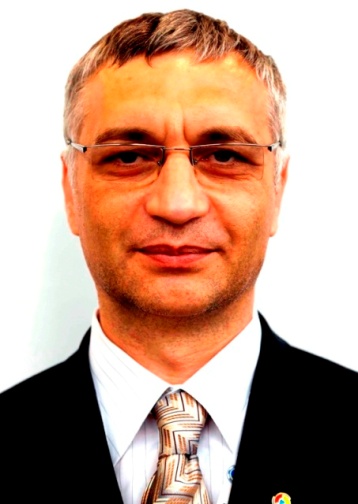 Telefon-iş: + 380 442 605 56			GSM: + 380 638 18 48 97							e-posta:sapaiev.ciba@gmail.comEROL VELİİEV	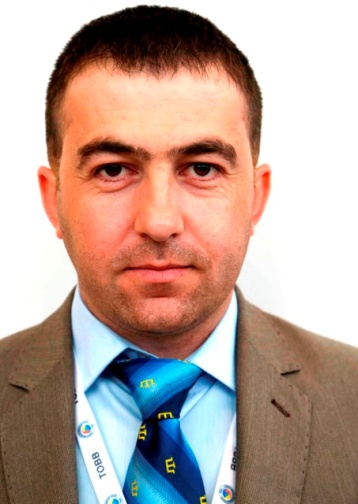 Telekomünikasyon, finansman ve hukuk alanlarında danışmanlık hizmeti veren şirkette yöneticidir. İlgili kamusal dernek ve kurumların üyesidir. Ukrayna pazarına ilgi duyan sektör temsilcilerine yardımcı olmak ve işbirliği yapmak istemektedir.		GS: + 380 995 247 777GSM: + 7 978 857 4984e-posta:erol.rustemovich@gmail.comELVİNA SHEYHİSLYAMOVA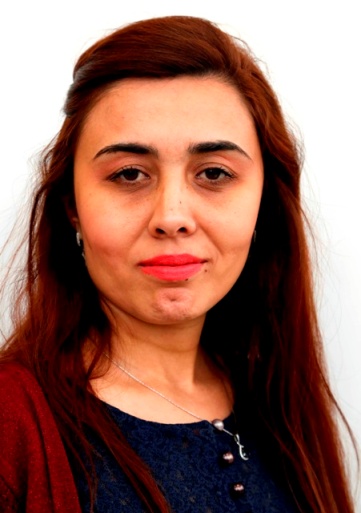 Danışmanlık hizmetleri veren şirkette yöneticidir. Ukrayna pazarına ilgi duyan sektör temsilcileri ile görüşmek istemektedir. Telefon-İş: + 380 63 265 55 33GSM: + 380 95 764 84 56	e-posta: elvina.sheyhislyamova@gmail.com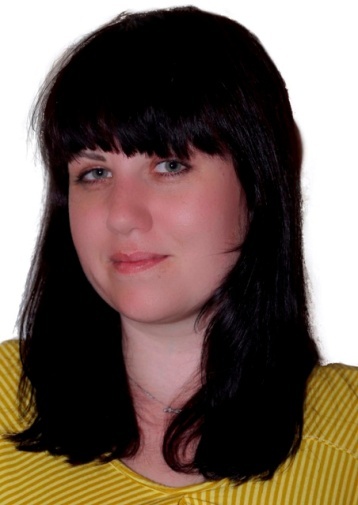 TINA (NATALIIA) TYMKOVSKA  Türkiye ve Ukrayna arasındaki faaliyetleri ve iş ilişkilerini internet ortamında tanıtan  http://turkrainews.com.uahaber sitesinin yöneticisidir. Ukrayna ile iş yapmak isteyen sektör temsilcileri ile işbirliği yapmak istemektedir.GSM: +380 63 132 30 02e-posta:info@turkrainews.com.uae-posta:skotch55@gmail.comALİNA POTAPOVA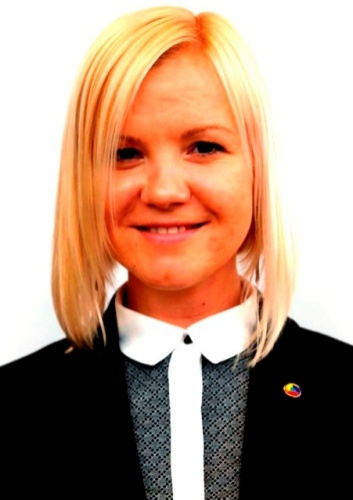 Kamu ile ilişkilerde danışmanlık hizmeti ve sözlü ve yazılı tercüme hizmetleri sunan www.tercuman.com.ua şirket sahibidir.www.steklopodiyom.etov.com.uaportalıüzerinden  toptan ve perakende otomotiv yedek parça ticaretini yürütmektedir.Başta otomotiv yedek parça üreticileri olmak üzere, Ukrayna ile iş yapmak isteyen sektör temsilcileri ile işbirliği yapmak istemektedir.GSM:  + 380 93 443 92 92e-posta:potapova.alina@gmail.com21)  Yunanistan			ALİ CHAF ALİ	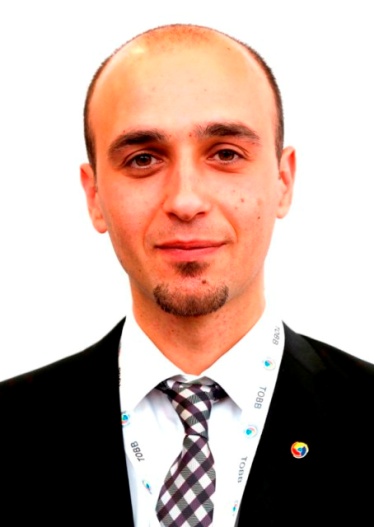 Sıhhi tesisat işleri, merkezi ısıtma sistemleri yapan şirket sahibidir.  Ayrıca Türkiye’den kalorifer kazanları, şofben, kombi, radyatör ve ekipmanları ithalatı ve ticareti ile uğraşmaktadır. Arıca www.idrosop.gr adresinden internet ortamında satış yapmaktadır. Gümülcine Su, Kanalizasyon, Isıtma ve Hava Gazı Tesisatçıları Birliği Yönetim Kurulu Başkan Yardımcısı olarak görev yapmaktadır. Rodop ili Esnaf ve Zanaatkarlar Odası üyesidir. Dini Etkinlikler ve Bayram Şenlikleri Kültür Derneği Başkanıdır. Sıhhi tesisat malzemeleri ile  ısıtma sistemleri üreticileri ile işbirliği görüşmesi yapmak istemektedir. Telefon-iş: +30 253 107 0495GSM: + 30 697 773 7134 e-posta:intertherm@hotmail.com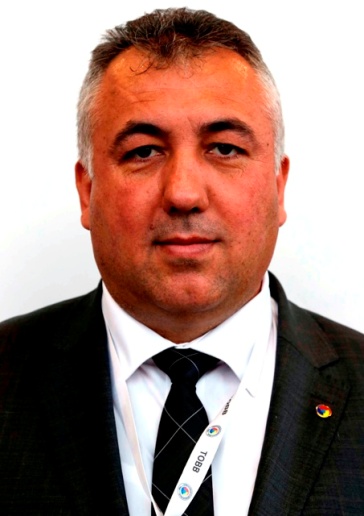 MOUSTAFA GKIOUNER		Madeni yağ sektöründe Petrol Ofisinin Yunanistan genel dağıtımcısıdır. Ayrıca odun sobaları, pelet sobalar ve elektrikli ısıtıcılar ithal ederek Yunanistan genelinde dağıtan şirket sahibidir. Gümülcine Ticaret Odası üyesidir. Madeni yağ ve traktör üreticileri başta olmak üzere işbirliği yapabileceği sektör temsilcileri ile görüşmek istemektedir.Telefon-iş: +30 2531 0 61350GSM: +30 697 396 3337	GSM-TR: 0531 452 66 62	e-posta:info@smartsoba.gre-posta:info@petrolofisi.gr